November 29, 2022In Re:	C-2021-3029259(SEE ATTACHED LIST)Grays Ferry Cogeneration Partnership And Vicinity Energy Philadelphia Inc Vs Philadelphia Gas WorksService/Reliability IssuesCALL-IN TELEPHONE NOTICEThis is to inform you that a hearing on the above-captioned case will be held as follows:Type:		Further Call-In Telephonic HearingDate: 		Tuesday, December 6, 2022Time:		10:00 a.m.Presiding:	Administrative Law Judge Marta GuhlPhone: 215.560.2105	Fax: 215.560.3133To participate in the hearing, You must dial the toll-free Conference number belowYou must enter the PIN number below when instructedYou must speak your name when prompted, and press #Then, the telephone system will connect you to the hearingToll-free Conference Number:	1.866.675.3641PIN Number:				37082098WITNESSES:  If you have any witnesses you want to have present during the hearing who are participating from a separate phone, you must provide them with the Conference and PIN numbers above.FAILURE TO APPEAR:  You may lose the case if you do not take part in this hearing and present evidence on the issue(s) raised. Your case may be dismissed “with prejudice” which means that you will be barred from filing another complaint raising the same claim(s) and issue(s) presented in the dismissed complaint.CONTINUANCES.  You may request a continuance of the hearing if you have a good reason. All continuances will be granted only for good cause. To request a continuance, you must submit a written request (a “motion”) at least five (5) days before the hearing.  Your motion should include: 1) The case name, number, and hearing date; 2) The reason for the request; and 3) Whether the other party agrees (or if you do not know).REPRESENTATION.  If you are an individual, you may represent yourself or you may have an attorney represent you. All others, including a partnership, corporation, trust, association, or governmental agency or subdivision, must be represented by an attorney licensed to practice law in Pennsylvania, or admitted pro hac vice. Only an attorney may represent someone else.PRESENTING EXHIBITS.	  If you intend to present any documents or exhibits at the hearing, you must email one (1) copy to the Legal Assistant Pam McNeal, at pmcneal@pa.gov and the Legal Assistant Athena Delvillar, at sdelvillar@pa.gov and one (1) copy each must be sent to every other party.  All copies must be received at least five (5) business days before the hearing.  Proposed exhibits should be properly pre-marked for identification purposes.ACCOMMODATION.  Any party who needs an accommodation for a disability in orderto participate in this hearing process may request one. Please call the OALJ scheduling office at least five (5) business days prior to your hearing to submit your request.If you require an interpreter to participate in the hearing, please call the scheduling office at least ten (10) business days prior to your hearing to submit your request.Scheduling Office: 717.787.1399AT&T Relay Service number for persons who are deaf or hearing-impaired:  1.800.654.5988COVID-19.   Currently the PUC’s buildings are open for business; however, some operational restraints occasioned by the pandemic remain. Therefore, ALL Parties to proceedings pending are encouraged to EITHER open and use an eFiling account through the Commission’s website at www.puc.pa.gov OR to ensure timely arrival, submit the filing by overnight delivery as explained below.E-FILING. The PUC offers a free e-Filing Subscription Service.  This service allows a user to file documents electronically and receive an automatic email notification whenever a document is added, removed, or changed on the PUC website in a specific case. For information and to subscribe to this service, visit the PUC’s website at:  https://www.puc.pa.gov/filing-resources/efiling/PAPER FILING.  If you do not have the capability to open and use an e-Filing account, you may file paper documents with the Secretary of the Commission. Filing of paper documents must be sent by overnight delivery to:  SecretaryPennsylvania Public Utility Commission
400 North Street
Harrisburg, PA 17120It is important that you retain the tracking information as proof of submission. Emailed or faxed submissions filings to the Commission are not acceptable.CONFIDENTIAL MATERIAL.  If a filing contains confidential or proprietary material, the filing should be submitted by overnight delivery to ensure arrival.  Large filings containing confidential or proprietary material may also be submitted through the Commission’s Share Point File system.  These filings should be followed by a hard copy with a flash drive or CD for the Commission’s file.  Filers should contact the Secretary’s Bureau in advance to set up a Share Point File before submitting the filing. C-2021-3029259 - GRAYS FERRY COGENERATION PARTNERSHIP AND VICINITY ENERGY PHILADELPHIA IMC v. PHILADELPHIA GAS WORKS

DENNIS WHITAKER ATTORNEY
HAWKE MCKEON & SNISCAK LLP
100 NORTH 10TH STREET
HARRISBURG PA  17101
717.236.1300
DAWHITAKER@HMSLEGAL.COMSHARON E WEBB ESQUIRE
OFFICE OF SMALL BUSINESS ADVOCATE
FORUM PLACE
555 WALNUT STREET 1ST FLOOR
HARRISBURG PA  17101
717.783.2525
SWEBB@PA.GOVCRAIG BERRY ESQUIRE 
PHILADELPHIA GAS WORKS
800 WEST MONTGOMERY AVENUE
PHILADELPHIA PA  19122
215.684.6982  
CRAIG.BERRY@PGWORKS.COM
NORMAN KENNARD ESQUIRE
ECKERT SEAMANS CHERIN & MELLOTT LLC
213 MARKET ST 8TH FL
HARRISBURG PA  17101
717.237.6000
NKENNARD@ECKERTSEAMANS.COM KEVIN J MCKEON ESQUIRE
TODD S STEWART ESQUIRE
BRYCE R BEARD ESQUIRE
HAWKE MCKEON AND SNISCAK LLP
100 NORTH TENTH STREET
HARRISBURG PA  17101
717.236.1300
KJMCKEON@HMSLEGAL.COM
TSSTEWART@HMSLEGAL.COM
BRBEARD@HMSLEGAL.COMAccepts EServiceDANIEL CLEARFIELD ESQUIRE
CARL SHULTZ ESQUIRE
ECKERT SEAMANS CHERIN & MELLOTT LLC
213 MARKET STREET
HARRISBURG PA  17101
717.237.7173
717.255.3742
DCLEARFIELD@ECKERTSEAMANS.COM
CSHULTZ@ECKERTSEAMANS.COM
Accepts EService 
LAUREN M BURGE ESQUIRE
ECKERT SEAMANS CHERIN & MELLOTT LLC
600 GRANT STREET 44TH FLOOR
PITTSBURGH PA  15219
412.566.2146
LBURGE@ECKERTSEAMANS.COM
Accepts EService

HARRISON W BREITMAN ATTORNEY
ARON J BEATTY ATTORNEY
OFFICE OF CONSUMER ADVOCATE
555 WALNUT STREET 5TH FLOOR
FORUM PLACE
HARRISBURG PA  17101
717.783.5048
HBREITMAN@PAOCA.ORGABEATTY@PAOCA.ORG
Accepts EServiceGINA MILLER ESQUIRE
PA PUC BUREAU OF INVESTIGATION AND ENFORCEMENT
400 NORTH STREET
HARRISBURG PA  17120
717.783.8754
GINMILLER@PA.GOV
Accepts EServiceALLISON C KASTER RATE COUNSEL
PA PUC BIE LEGAL TECHNICAL
SECOND FLOOR WEST
400 NORTH STREET
HARRISBURG PA  17120
717.783.7998
AKASTER@PA.GOV
Accepts EServiceCODY MURPHEY
919 EAST MAIN STREET
SUITE 1300
RICHMOND VA  23219
804.788.7765
CMURPHEY@ECKERTSEAMANS.COM
Accepts EService 
CHARIS MINCAVAGE ESQUIRE
ADEOLU A BAKARE ESQUIRE
MCNEES WALLACE & NURICK
100 PINE STREET
PO BOX 1166
HARRISBURG PA  17108
717.237.5437
717.237.5290
CMINCAVAGE@MWN.COM
ABAKARE@MWN.COM
Accepts EService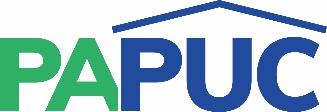                      COMMONWEALTH OF PENNSYLVANIAPENNSYLVANIA PUBLIC UTILITY COMMISSIONCOMMONWEALTH KEYSTONE BUILDINGOffice of Administrative Law Judge400 NORTH STREETHARRISBURG, PENNSYLVANIA 17120